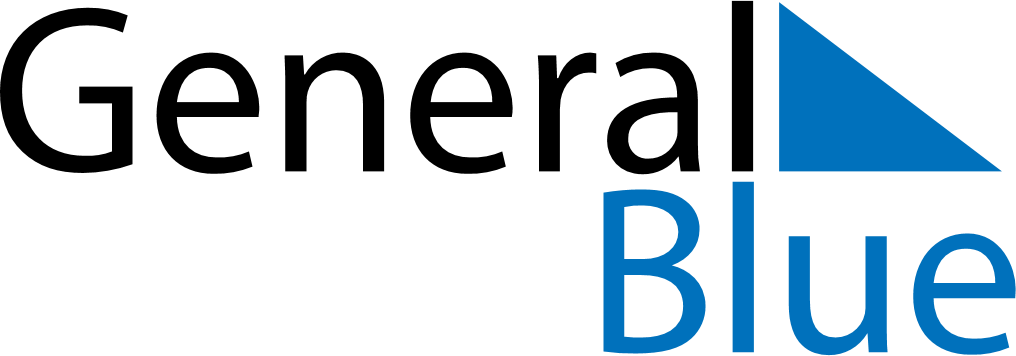 August 2029August 2029August 2029August 2029TanzaniaTanzaniaTanzaniaSundayMondayTuesdayWednesdayThursdayFridayFridaySaturday1233456789101011Nane Nane Day1213141516171718192021222324242526272829303131